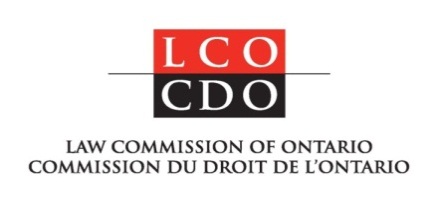 Simplified Procedures for Small EstatesConsultation QuestionnaireFor Anyone Who Has Administered a Small Estate in OntarioThe Law Commission of Ontario (LCO) is an independent organization that studies laws and makes recommendations to the government about how to make laws fairer, easier to use, and more effective. You can find more information about us on our website, here: www.lco‐cdo.org.In this project, we are studying Ontario’s probate system. Probate is a court procedure which provides evidence that someone administering the estate of a deceased person is legally authorized to do so. “Administering an estate” means gathering the deceased’s assets, paying debts and distributing what is left to the beneficiaries. We want to know how well the probate system is working for people administering small estates. We have not yet settled on the definition of “small” estate but it is most likely less than $100,000 and maybe even less than $50,000 (before debts and expenses are paid).We are interested in your story whether you applied for probate or administered a small estate without probate. This questionnaire is mainly directed at individuals who have administered a small estate in Ontario, either with or without legal or other professional assistance. If you are a lawyer or other professional, we encourage you to respond to the Questions for Feedback in the Consultation Paper available at the LCO’s website.Completing This QuestionnaireYou can answer our questions in the way that is easiest for you. You can write the answers to our questions on this form and mail it back to us at the address below,fill out this form on your computer and email it back to us as an attachment,fill out the form on our website, here: http://lco‐cdo.org/en/small-estates-consultation-questionnaire, or call us using our local or toll‐free telephone numbers, and we will write the answers down for you. To Contact UsYou do not need to answer all of the questions. You can answer only the questions that are important to youDeciding Who Should Administer the EstateHave you administered what you consider to be a small estate? If yes, please continue.What was your relationship to the deceased?Member of the deceased’s family.Friend of the deceased.Lawyer or other professional retained to assist with the estate administration.Other - please describe.______________________________________________________________________________________________This questionnaire is mainly intended for laypeople administering small estates. Lawyers and other professionals are encouraged to respond to the Questions for Consideration in the Small Estates Consultation Paper at the LCO website.(a) Did the deceased leave a will? YesNo(b) If there was a will, were you named as executor? YesNoIf you answered “no” to Q. 3(a) or (b), briefly explain why you administered the estate._____________________________________________________________________________________________________________________________________________________________________________________________________________________________________________________________________________________________ Was there any dispute over who should administer the estate?  If so, who was involved and how was it resolved?____________________________________________________________________________________________________________________________________________________________________________________________________________________________________________________________________________________________________________________________________________________________________________________________BeneficiariesWho were the beneficiaries of the estate? Tell us their relationship to the deceased (not their names). Choose all the answers that apply.How many beneficiaries were there in total?1 – 34 – 67 or moreWere any of the beneficiaries minor children (under 18 years) or mentally incapable? NoYes. How did you deal with this?__________________________________________________________________________________________________________________________________________________________________________________________________________________________________________________________________________________________Was it easy or difficult to contact the beneficiaries? If difficult, tell us why.__________________________________________________________________________________________________________________________________________________________________________________________________________________________________________________________________________________________Value of the EstatePlease tell us what kinds of assets were owned by the deceased. Indicate whether each asset was part of the estate or not part of the estate. If you do not know, please answer DK (short for “I don’t know”).(Assets that are not part of the estate are those that transfer directly to a beneficiary, either because they are jointly-owned or because they have a designated beneficiary, such as the designated beneficiary of a life insurance policy or RRSP.)What was the approximate total value of the estate (before debts and expenses were paid)?Estimated Total Value of the Estate: ______________How much of the deceased’s assets formed part of the estate (i.e. did not transfer directly to a beneficiary)?All the assets were part of the estate.Most of the assets were part of the estate.About half of the assets were part of the estateA small portion of the assets were part of the estateNone of the assets were part of the estate. Were there debts to be paid out of the estate? If so, how much was owed compared to the value of the estate?A small portion of the value of the estate went to pay debtsRoughly half of the value of the estate went to pay debtsMost or all of the value of the estate went to pay debtsHiring a LawyerDid you hire a lawyer or other professional to help you with the probate application?YesNoIf you hired a lawyer or other professional, why? Choose all the answers that apply.The lawyer had the willIt was more convenient and the estate could afford itThe probate application process was too complicated to do on my ownThere was a dispute among family membersOther – tell us the reason__________________________________________________________________________________________________________________________________________________________________________________________________________________________________________________________________________________________What did your lawyer charge you for assisting with the probate application?  ___________Was the lawyer’s fee based on an hourly rate, a flat fee or other? _______________If you did not hire a lawyer or other professional, why not? Choose all the answers that apply.It was too expensive relative to the value of the estateIt was too expensive generallyI could handle it myselfOther – tell us the reason__________________________________________________________________________________________________________________________________________________________________________________________________________________________________________________________________________________________If you did not hire a lawyer, did you have other assistance obtaining probate? Who helped you?I obtained probate on my ownCourt staff answered my questionsI got a book about Ontario probate from the library or bookstoreI used the Law Society of Upper Canada’s guide to obtaining probate on the internetI got free advice from a legal clinicI spoke to a volunteer lawyer or law studentI spoke to a friend who had gone through the probate process before.Other - please explain____________________________________________________________________________________________________________________________________________________________________________________________Questions about Probate IF YOU DID NOT APPLY FOR PROBATE, PLEASE SKIP TO Q. 29.    Why did you apply for probate for the estate? Choose all the answers that apply.My lawyer advised me to do soI needed probate to collect the estate assetsI needed probate to file the deceased’s final tax returnOther. Please explain__________________________________________________________________________________________________________________________________________________________________________________________________________________________________________________________________________________________
In what region of Ontario did you file your probate application? Name the municipality, county or district._______________________________________________________________________________________________What kinds of costs were involved in applying for probate and how much did it cost in total? Choose all the answers that apply.Legal feesAppraisalsCost of obtaining a bondEstate administration taxOther - please explain______________________________________________________________________________________________________________________________________________________________________________________________Estimated Total Cost of Obtaining Probate: ________Do you think that the cost of probate was reasonable in relation to the value of the estate? ReasonableToo expensive If too expensive, what part of the process was too expensive? 
_____________________________________________________________________________________________________________________________________________________________________________________________________________________________________________________________________________________________Roughly how long did it take for the court to grant probate after you or your lawyer filed the application?_______________________________________________________________________________________________How easy or difficult was it for you or your lawyer to gather the necessary information, send the necessary notices and satisfy the court that probate should be granted?_______________________________________________________________________________________________If the probate process was difficult, please identify and describe the reason(s) for this. Choose all the answers that apply.__________________________________________________________________________________________________________________________________________________________________________________________________________________________________________________________________________________________What kinds of assistance would have made it easier for you to obtain probate without a lawyer? Choose all of the answers that apply.Simpler court formsPlain language guide to obtaining probateTelephone help lineDuty counsel located at court registry officesService for having affidavits swornOnline interactive application processOther - please explain_____________________________________________________________________________________________________________________________________________________________________________________________________________________________________________________________________________________________Would you be willing to pay a small fee for the forms of assistance listed above?YesNoAdministering the Estate Without Probate IF YOU APPLIED FOR PROBATE, SKIP TO QUESTION 32.Why did you decide not to apply for probate? Choose all the answers that apply.It was too expensiveThe estate was too small to botherThere was no need because the beneficiaries agreed on how to administer the estateThere was no need given the types of assets in the estateOther - please explain__________________________________________________________________________________________________________________________________________________________________________________________________________________________________________________________________________________________How easy or difficult was it to administer the estate without probate? Please briefly describe any of the following or other difficulties you had.Collecting the deceased’s assetsOpening an estate accountFiling the deceased’s final tax return__________________________________________________________________________________________________________________________________________________________________________________________________________________________________________________________________________________________Was the estate administered to everyone’s satisfaction (you, the beneficiaries, the creditors, other family members)? If there were problems, please briefly explain.__________________________________________________________________________________________________________________________________________________________________________________________________________________________________________________________________________________________Your OpinionPLEASE ANSWER THE FOLLOWING QUESTIONS WHETHER OR NOT YOU APPLIED FOR PROBATE.When you hear the phrase “small estate”, what amount do you think of?  _________________I think that Ontario’s probate system plays an important role in protecting the beneficiaries and creditors of both large and small estates from fraud or improper administration. Strongly agreeAgreeNeither agree nor disagreeDisagreeStrongly disagree__________________________________________________________________________________________________________________________________________________________________________________________________________________________________________________________________________________________Please tell us anything else that you would like to about your experiences with Ontario’s probate system.__________________________________________________________________________________________________________________________________________________________________________________________________________________________________________________________________________________________Some Information About YouThe LCO would like to ask some questions about you. Your answers will help us understand the kinds of experiences that different people have administering small estates in Ontario, and to make sure that we are hearing from people with many different experiences. However, you do not have to answer these questions if you do not want to.What is your age?Under age 25Age 25 – 44Age 45 – 64Age 65 – 84Age 85 or olderAre you a person with a disability or disabilities?NoYes. Please identify your disability or disabilities: ___________________________________What is your gender? ____________________________________________________________How would you describe your race or ethnicity? _______________________________________Do you identify as an Aboriginal person? If so, with which Aboriginal nation(s) or community(ies) do you identify? ______________________________________________________________________What is your primary language? ____________________________________________________What is the highest level of education that you have attained? Public schoolSome high schoolHigh school diplomaSome college or universityCollege or university diplomaGraduate or professional schoolingHave you been living in Canada for less than 10 years? Yes NoYour Contact InformationWould you like to be added to our mailing list for this project, so we can send you information about other consultations or future reports and recommendations? You do not have to provide your contact information if you don’t want to.Yes, please add me to your mailing listNo, please do not contact meIf you would like to be added to our mailing list, please provide us with your contact information, depending on how you prefer to be contacted:Name: _________________________________________Address: _______________________________________E-mail address: __________________________________Telephone Number (optional): ______________________We will use your answers to help us understand how the law is working and to make recommendations for change. We will not use your answers for any other purpose. No one except the people at the LCO will be allowed to see the answers to your questions. We will never give out your name or personal information. If we write about your experiences in our report, we will do it in a way that others cannot identify you.Law Commission of Ontario2032 Ignat Kaneff BuildingOsgoode Hall Law School, York University4700 Keele StreetToronto, ON M3J 1P3Fax: (416) 650‐8418E‐mail: LawCommission@lco‐cdo.org   Toronto : (416) 650‐8406  Toll‐free : 1 (866) 950‐8406TTY : (416) 650‐8082Spouse (such as, husband, wife, common-law partner)Adult child (including a step child)Minor child (under 18 years)Brother or sister (including step brothers or sisters)Parent (such as mother, father, stepfather, stepmother)Other relative (such as a niece or nephew, cousin, aunt or uncle)FriendCharityOther - please tell us their relationship to the deceased:_______________________________________________AssetsAsset Included in the EstateAsset Outside the Estate(Jointly-Owned Assets or Assets with Designated Beneficiary)Estimated Value of the AssetBank AccountsReal Estate (e.g. House)VehicleCashJewellery or other Personal Items of Value CPP Death BenefitRegistered Investment Accounts (e.g. RRSP,TSFA,RRIF)Non-Registered  Investment Accounts (e.g. GIC, Stocks, Bonds)Insurance Policy ProceedsPension EntitlementMoney Owed to the DeceasedBusiness Assets (e.g. Inventory, Accounts Receivable)Other (What kind?)Other (What kind?)Difficult finding someone to administer the estateDifficult searching for or finding a willDifficult finding correct court forms to fill outDifficult completing the court formsDifficult finding someone to swear the affidavitDifficult locating beneficiariesDifficult valuing the assetsDifficult calculating tax owingComplications because of handwritten or altered willDifficult obtaining bondExtra steps because there were minor or incapable beneficiariesFamily disputesPractical difficulties such as health, age or living far away from the court or the deceased’s homeOther - please describe